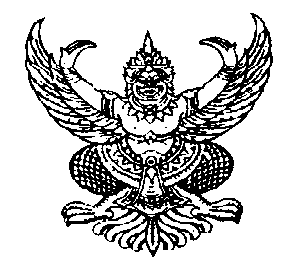 ประกาศราคากลางขององค์การบริหารส่วนตำบลกำแพงเซาเรื่อง ประกาศราคากลางโครงการถมหินคลุกถนนสายนาโหนดตก  หมู่ที่ 2---------------------------------------------------	ด้วยองค์การบริหารส่วนตำบลกำแพงเซา   มีความประสงค์จะดำเนินการจ้างเหมาโครงการถมหินคลุกถนนสายนาโหนดตก  หมู่ที่ 2 วงเงินงบประมาณที่ได้รับจัดสรร  เป็นเงิน   200,000.-  บาท (เงินสองแสนบาทถ้วน)  	1. ถมหินคลุกซ่อมแซมผิวจราจร จำนวน 386.00 ลูกบาศก์เมตร พร้อมเกลี่ยแต่งเรียบ		2. ติดตั้งป้ายประชาสัมพันธ์โครงการ ตามแบบที่ อบต. กำหนด จำนวน 1 ป้ายงบประมาณ  200,000.-  บาท ราคากลาง  ณ  วันที่  27  เดือน  พฤษภาคม   2559  เป็นเงิน  188,000.-  บาท (เงินหนึ่งแสนแปดหมื่นแปดพันบาทถ้วน)  ตามแบบสรุปราคากลางงานก่อสร้าง ซึ่งองค์การบริหารส่วนตำบลกำแพงเซา    ได้ผ่านความเห็นชอบจากคณะกรรมการกำหนดราคากลางที่ลงชื่อไว้ในแบบสรุปราคากลางงานประปาแนบท้ายประกาศฉบับนี้แล้ว องค์การบริหารส่วนตำบลกำแพงเซา จะใช้ราคากลางนี้ประกาศราคาต่อไป		ประกาศให้ทราบโดยทั่วกัน				ประกาศ  ณ วันที่  30  เดือน  พฤษภาคม   พ.ศ.  2559ไพเราะ  เอียดบัว (ลงชื่อ).........................................................ผู้ประกาศ(นางสาวไพเราะ  เอียดบัว)นายกองค์การบริหารส่วนตำบลกำแพงเซาตารางแสดงวงเงินงบประมาณที่ได้รับจัดสรรและราคากลางในงานจ้างก่อสร้างชื่อโครงการ 		โครงการถมหินคลุกถนนสายนาโหนดตก  หมู่ที่ 2หน่วยงานเจ้าของโครงการ  องค์การบริหารส่วนตำบลกำแพงเซา    วงเงินงบประมาณที่ได้รับจัดสรรเป็นเงิน       200,000.00 บาทลักษณะงานโดยสังเขป	1. ถมหินคลุกซ่อมแซมผิวจราจร จำนวน 386.00 ลูกบาศก์เมตร พร้อมเกลี่ยแต่งเรียบ		2. ติดตั้งป้ายประชาสัมพันธ์โครงการ ตามแบบที่ อบต. กำหนด จำนวน 1 ป้าย4.  ราคากลางคำนวณ   ณ  วันที่  27  เดือน  พฤษภาคม  พ.ศ.  2559   เป็นเงิน   188,000.00 บาท5.  บัญชีประมาณการราคากลาง5.1  แบบสรุปราคากลางงานอาคาร  หมายถึง  แบบประเมินราคางานก่อสร้างอาคาร  (ตามเอกสารแนบท้ายนี้)6.  รายชื่อคณะกรรมการกำหนดราคากลาง	1. นางสาวกอบกุล  ทองอุ่น		ตำแหน่งหัวหน้าส่วนโยธา		ประธานกรรมการ	2. นายณัฐชา  ล่องจ้า              	ตำแหน่งนายช่างโยธา		กรรมการ	3. นายกีรติ   คำดี		ตำแหน่งนายช่างโยธา		กรรมการ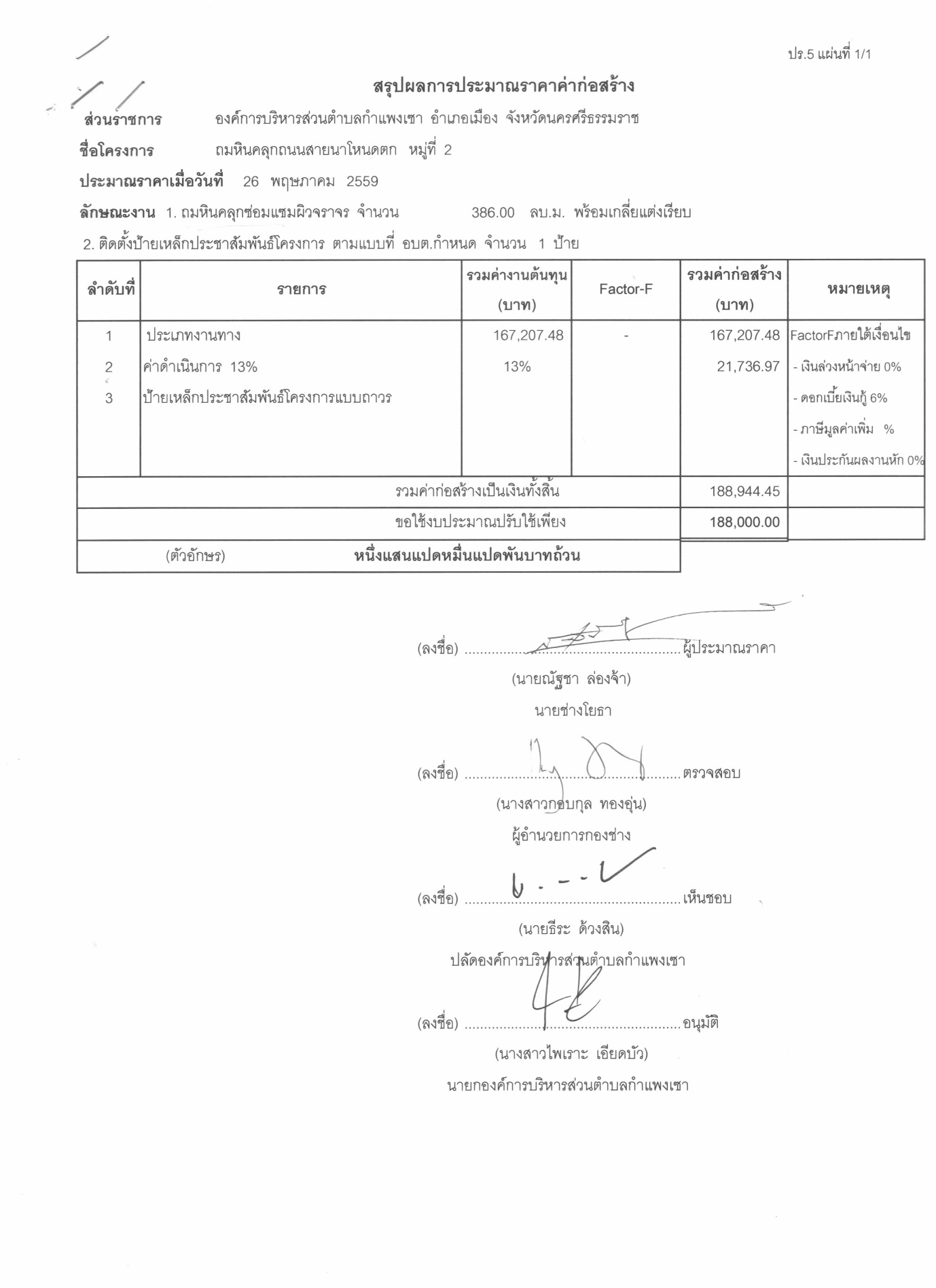 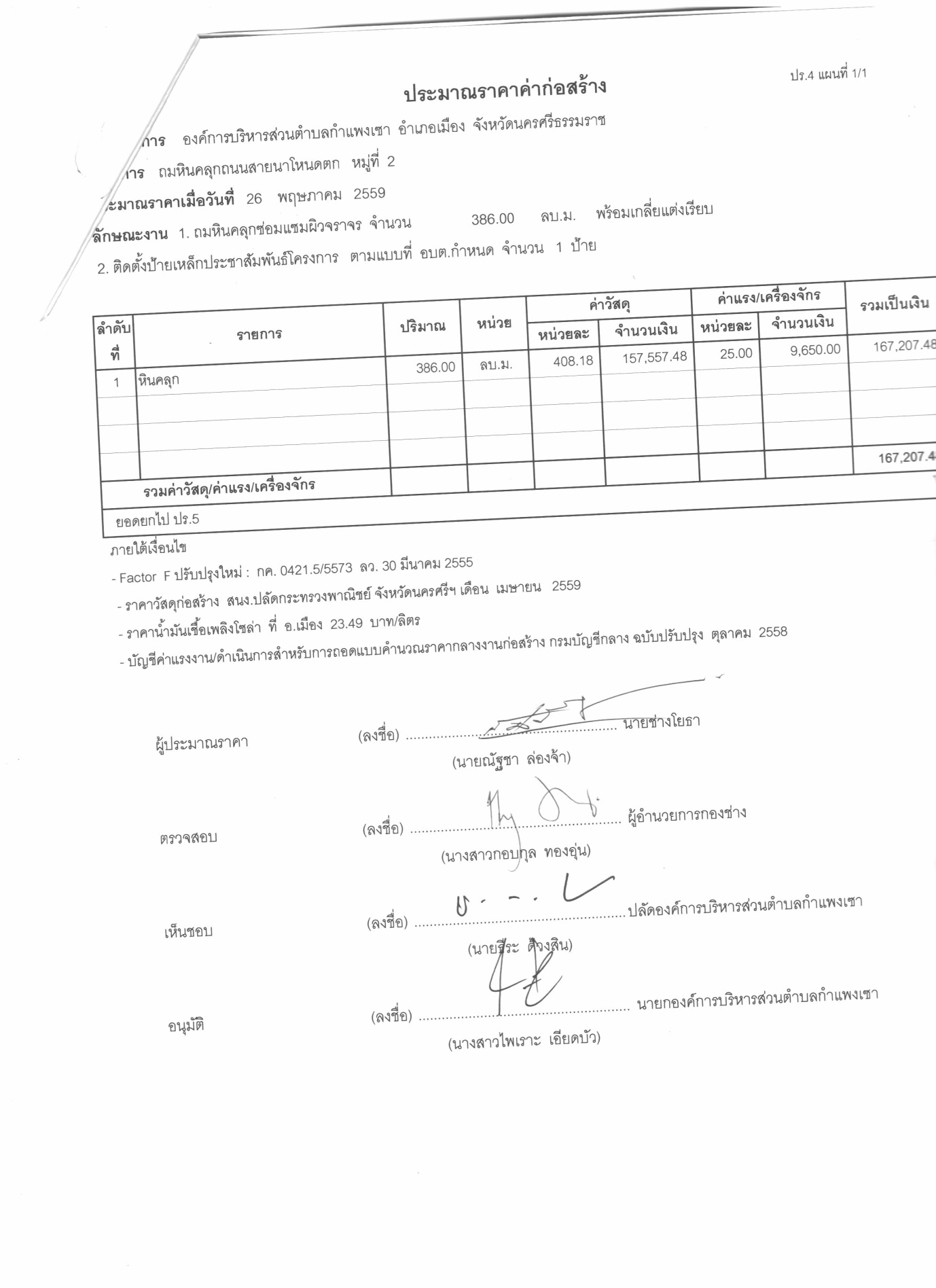 